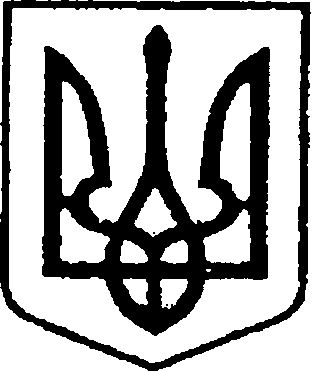 Ніжинська міська радаVІI скликанняПротокол № 98засідання постійної комісії міської ради з питань регламенту, депутатської діяльності та етики, законності, правопорядку, антикорупційної політики, свободи слова та зв’язків з громадськістю11.05.2018великий залГоловуючий: Щербак О. В.Присутні члени комісії: Безпалий О.В.; Дзюба С.П., Коробка І.М. (з запізненням), Косенко М.Г., Шевченко Н.О. Відсутні члени комісії: Галата Ю.В. Присутні:Білодід С.М. - головний спеціаліст відділу з питань фізичної культури та спорту;Бассак Т.Ф. – начальник управління культури та туризму;Ващук М.І. – директор КП «ВАТПП»;Дворник Л.А. – головний бухгалтер КЗ «Ніжинський міський ЦПМСД»;Деркач А.П. – депутат міської ради VII скликання;Ільющенко С.В. – головний спеціаліст відділу юридично-кадрового забезпечення;Єфіменко Н.Є. – головний бухгалтер виконавчого комітету;Калініченко О.А. – головний лікар КЗ «Ніжинський міський ЦПМСД»;Корчева І.І. – завідувач відділенням Ніжинського відділення екстреної меддопомоги;Крапив’янський С.М. – начальник управління освіти;Кошевець О.В. – БФ «Стрічка надії»;Кушніренко А.М. – начальник УЖКГ та Б;Місан В.М. – начальник відділу земельних відносин;Міщенко Н.І. – начальник відділу з управління та приватизації комунального майна;Пономаренко Н.О. – заступник начальника управління освіти;Писаренко Л.В. – начальник фінансового управління; Рогачова О.Ю. - журналіст «Правда ТУТ»;Салогуб В.В. – секретар міської ради;Солдатенко Ю.М. – журналіст «Правда ТУТ»;Симоненко К.М. – головний спеціаліст відділу інформаційно-аналітичної роботи  та комунікацій з громадськістю;Сокол Н.В. – журналіст газети «Вісті»;Якуба Н.В. – головний спеціаліст відділу з питань організації діяльності міської ради та іі виконавчого комітету.Формування порядку денногоСЛУХАЛИ:Щербак О. В., голова комісії.Ознайомив присутніх з проектом порядку денного засідання постійної комісії міської ради з питань регламенту, депутатської діяльності та етики, законності, правопорядку, антикорупційної політики, свободи слова                та зв’язків з громадськістю від 11.05.2018.ВИРІШИЛИ: Затвердити порядок денний з пропозиціями.ГОЛОСУВАЛИ: «за» – 5, «проти» – 0, «утрималися» – 0.Порядок денний:Про передачу на балансовий облік майна комунальної власності.Про внесення змін до Регламенту Ніжинської міської ради VII cкликання.Про виконання бюджету міста Ніжина за І квартал 2018 року.Про  внесення змін до додатку 24 міської  Програми  «Соціальний захист учнів загальноосвітніх навчальних закладів м. Ніжина шляхом організації гарячого харчування (сніданків) у 2018 році», затверджену рішенням міської ради VII скликання № 5-34/2017 від 21 грудня 2017 року «Про затвердження бюджетних програм місцевого значення на 2018 рік».Про визначення закладів загальної середньої освіти для здобуття профільної освіти академічного спрямування до 2020 року.Про присвоєння адрес.Про реорганізацію комунального закладу «Ніжинський міський центр первинної медико-санітарної допомоги» шляхом перетворення у комунальне некомерційне підприємство «Ніжинський міський центр первинної медико-санітарної допомоги» Ніжинської міської ради Чернігівської області.Про затвердження штатного розпису «Ніжинська дитяча музична школа – початковий спеціалізований мистецький навчальний заклад Ніжинської міської ради Чернігівської області» 	.Про  затвердження структури та штатної чисельності Ніжинського краєзнавчого музею імені Івана Спаського Ніжинської міської ради Чернігівської області.Про внесення змін до додатку 20 «Програма висвітлення діяльності Ніжинської міської ради, її виконавчих органів, міського голови, посадових осіб та депутатів у 2018 році», затвердженого рішенням Ніжинської міської ради від 21 грудня 2017 року №5-34/2017 «Про затвердження бюджетних програм місцевого значення на 2018 рік».Про встановлення зменшеного розміру орендної плати.Про поновлення договорів оренди земельних ділянок,   надання дозволів на виготовлення технічної документації  із землеустрою,  припинення права користування земельними ділянками, надання земельних ділянок юридичним особам.Про поновлення договорів оренди земельних ділянок, внесення змін в рішення міської ради, надання дозволів на виготовлення проектів землеустрою щодо відведення земельних ділянок, затвердження проектів землеустрою та технічної документації, припинення права користування земельними ділянками, надання земельних ділянок юридичним особам.Про надання дозволу на виготовлення технічної документації  із землеустрою щодо встановлення (відновлення) меж земельної ділянки в натурі ( на місцевості) земельної ділянки площею 0,2092 га  за адресою: м. Ніжин вул.Батюка,1.Про поновлення договорів оренди земельних ділянок, внесення змін                в рішення міської ради, надання дозволів на виготовлення проектів землеустрою щодо відведення земельних ділянок, затвердження проектів землеустрою та технічної документації,  надання земельних ділянок юридичним особам.Про затвердження технічної документації із землеустрою та надання у приватну власність, про затвердження проектів землеустрою щодо відведення земельних ділянок та зміни цільового призначення.Про надання дозволу на виготовлення проектів землеустрою щодо відведення земельної ділянки та зміни цільового призначення.Про затвердження проектів землеустрою щодо відведення земельних ділянок та зміни цільового призначення, про затвердження технічної документації із землеустрою та надання у приватну власність.Про надання дозволу на виготовлення проектів землеустрою щодо відведення земельної ділянки у власність та зміни цільового призначення, внесення зміни в рішення міської ради.Про поновлення договорів оренди земельних ділянок, внесення змін в рішення міської ради, надання дозволів на виготовлення проектів землеустрою щодо відведення земельних ділянок, затвердження технічної документації, припинення права користування земельними ділянками, надання земельних ділянок суб’єктам господарювання фізичним особам.Про поновлення договорів оренди земельних ділянок, внесення змін в рішення міської ради, надання дозволів на виготовлення проектів землеустрою щодо відведення земельних ділянок та технічної документації, затвердження проектів землеустрою, надання земельних ділянок суб’єктам господарювання фізичним особам.РІЗНЕПро розгляд пропозицій по внесенню змін до бюджету міста на чергову 38 сесію Ніжинської міської ради VII скликання від 17 травня 2018 р.Про розгляд звернення депутатів Ніжинської міської ради до Прем’єр - Міністра України та Голови Верховної Ради України стосовно можливості встановлення більш високих тарифних розрядів Єдиної тарифної сітки  розрядів і коефіцієнтів з оплати праці працівників системи екстреної медичної допомоги.Про розгляд доручення міського голови №021-24/1016 від 05.05.2018.Про розгляд виконання доручення засідання постійної комісії міської ради з питань регламенту, депутатської діяльності та етики, законності, правопорядку, антикорупційної політики, свободи слова та зв’язків з громадськістю від 30.03.2018 (пр.№93) стосовно відзначення футбольної  команди  «Фрунзовець» за неодноразові перемоги  на чемпіонатах області (по футзалу).Про розгляд звернення мешканки Підгорної Л.Д.  Про розгляд заяви міського голови.Розгляд питань порядку денного:Про передачу на балансовий облік майна комунальної власності.(оприлюднено на офіційному сайті Ніжинської міської ради 20.04.2018)СЛУХАЛИ:Кушніренко А.М., начальник УЖКГ та Б.Надав роз’яснення, що прийняття даного проекту дозволить управлінню житлово-комунального господарства та будівництва Ніжинської міської ради  передати на баланс комунальному підприємству «Виробниче управління комунального господарства» (Корман В.А.)  майно : Турнікети  – 60 шт.Загальною вартістю 109800,00 грн. Контейнери 0,75 м3  – 25 шт.Загальною вартістю 80000,00 грн.  ВИРІШИЛИ:Рекомендувати проект рішення до розгляду на сесії після дотримання термінів оприлюднення.ГОЛОСУВАЛИ: «за» – 5, «проти» – 0, «утрималися» – 0.Про внесення змін до Регламенту Ніжинської міської ради VII cкликання.(оприлюднено на офіційному сайті Ніжинської міської ради 0805.2018)СЛУХАЛИ:Салогуб В.В., секретар міської ради.Доповів, що проект рішення підготовлено  з метою оптимізації роботи міської ради, у зв’язку з впровадженням системи електронного голосування    з фіксацією результатів поіменного голосування.ВИРІШИЛИ:Рекомендувати проект рішення до розгляду на сесії після дотримання термінів оприлюднення.ГОЛОСУВАЛИ: «за» – 5, «проти» – 0, «утрималися» – 0.Про виконання бюджету міста Ніжина за І квартал 2018 року.(оприлюднено на офіційному сайті Ніжинської міської ради 08.05.2018)СЛУХАЛИ:Писаренко Л.В., начальник фінансового управління. Пояснила, що проект даного рішення  необхідний  для:-  обговорення та аналізу стану виконання бюджету міста за І квартал 2018 року по доходах і видатках в порівнянні з річним планом та показниками, затвердженими  як в цілому по бюджету, так і в розрізі галузей та окремих поточних і капітальних видатків, програм місцевого значення; -   обговорення недоліків, допущених в процесі виконання бюджету з метою їх усунення та недопущення в наступні бюджетні періоди ; -   надання рекомендацій та завдань головним розпорядникам коштів щодо економного, раціонального та цільового використання коштів бюджету.ВИРІШИЛИ:Рекомендувати проект рішення до розгляду на сесії міської ради.ГОЛОСУВАЛИ: «за» – 5, «проти» – 0, «утрималися» – 0.Про  внесення змін до додатку 24 міської  Програми  «Соціальний захист учнів загальноосвітніх навчальних закладів м. Ніжина шляхом організації гарячого харчування (сніданків) у 2018 році», затверджену рішенням міської ради VII скликання № 5-34/2017 від 21 грудня 2017 року «Про затвердження бюджетних програм місцевого значення на 2018 рік».(оприлюднено на офіційному сайті Ніжинської міської ради 03.04.2018)СЛУХАЛИ:Крапив’янський С.М., начальник управління освіти.Пояснив, що прийняття проекту дозволить забезпечити організацію харчування учнів 1- 11 класів  з особливими освітніми потребами у  закладах загальної середньої освіти за рахунок коштів міського бюджету відповідно до чинного законодавства. ВИРІШИЛИ:Підтримати та рекомендувати проект рішення до розгляду на сесії міської ради.ГОЛОСУВАЛИ: «за» – 5, «проти» – 0, «утрималися» – 0.Про визначення закладів загальної середньої освіти для здобуття профільної освіти академічного спрямування до 2020 року.(оприлюднено на офіційному сайті Ніжинської міської ради 24.01.2018)СЛУХАЛИ:Крапив’янський С.М., начальник управління освіти.         Доповів, що даний проект рішення розроблено з метою приведення мережі закладів загальної середньої освіти у відповідність до нового Закону України «Про освіту», економічної ефективності їх функціонування, підвищення якості надання освітніх послуг, особливо для випускників,                  у зв’язку з тим, що профільне навчання в старшій школі спрямоване на завершення здобуття повної загальної середньої освіти, для  розвитку нахилів і здібностей учнів,  зумовлених орієнтацією на майбутню професію                      та  з подальшими життєвими планами.ВИРІШИЛИ:Рекомендувати проект рішення до розгляду на сесії міської ради.ГОЛОСУВАЛИ: «за» – 5, «проти» – 0, «утрималися» – 0.Про присвоєння адрес. (оприлюднено на офіційному сайті Ніжинської міської ради 10.04.2018)СЛУХАЛИ:Ващук М.І., директор КП «ВАТПП».Зауважив, що прийняття даного проекту дозволить впорядкувати правові документи замовників.ВИСТУПИЛИ:Щербак О. В., голова комісії.Запропонував, п.1.1; п.1.2 – підтриматип.1.3 – на розгляд сесії (у зв’язку з зауваженнями: по земельній ділянці, за даною адресою проходить водовідвід, а також при умові прийняття перекривається поїзд). ВИРІШИЛИ:Підтримати та рекомендувати проект рішення до розгляду на сесії з пропозиціями комісії міської ради з питань регламенту, депутатської діяльності та етики, законності, правопорядку, антикорупційної політики, свободи слова та зв’язків з громадськістю:п.1.1; п.1.2 – підтримати;п.1.3 – на розгляд сесії.ГОЛОСУВАЛИ: «за» – 6, «проти» – 0, «утрималися» – 0.Про реорганізацію комунального закладу «Ніжинський міський центр первинної медико-санітарної допомоги» шляхом перетворення у комунальне некомерційне підприємство «Ніжинський міський центр первинної медико-санітарної допомоги» Ніжинської міської ради Чернігівської області.(оприлюднено на офіційному сайті Ніжинської міської ради 22.03.2018)СЛУХАЛИ:Калініченко О.А., головний лікар КЗ «Ніжинський міський ЦПМСД».Доповіла, що даний проект рішення розроблений з метою:-  реалізації концепції реформування системи охорони здоров’я України на рівні територіальної громади міста Ніжина та для більш повного забезпечення потреб населення у медичних послугах;- підвищення ефективності функціонування закладів охорони здоров’я комунальної власності шляхом проведення  автономізації таких закладів та надання можливостей для оперативного прийняття відповідних управлінських рішень щодо використання  наявних активів.ВИСТУПИЛИ:Косенко М.Г., член комісії.Наголосив на необхідності внесення змін в додатку №1, а саме: виключити першого заступника міського голови з питань діяльності виконавчих органів ради (Олійника Г.М.) зі складу комісії .ВИРІШИЛИ:Рекомендувати проект рішення до розгляду на сесії міської ради.ГОЛОСУВАЛИ: «за» – 6, «проти» – 0, «утрималися» – 0.Про затвердження штатного розпису «Ніжинська дитяча музична школа – початковий спеціалізований мистецький навчальний заклад Ніжинської міської ради Чернігівської області» 	.(оприлюднено на офіційному сайті Ніжинської міської ради 28.03.2018)СЛУХАЛИ:Бассак Т.Ф., начальник управління культури та туризму.Надала пояснення, що даний проект рішення приймається з метою упорядкування штатної чисельності працівників Ніжинської дитячої музичної школи – початкового спеціалізованого мистецького навчального закладу Ніжинської міської ради Чернігівської області.ВИРІШИЛИ:Підтримати та рекомендувати проект рішення до розгляду на сесії міської ради.ГОЛОСУВАЛИ: «за» – 6, «проти» – 0, «утрималися» – 0.Про  затвердження структури та штатної чисельності Ніжинського краєзнавчого музею імені Івана Спаського Ніжинської міської ради Чернігівської області.(оприлюднено на офіційному сайті Ніжинської міської ради 19.04.2018)СЛУХАЛИ:Бассак Т.Ф., начальник управління культури та туризму.Доповіла, що у вищезгаданому проекті рішення передбачається:1. Затвердження як окремих підрозділів Ніжинського краєзнавчого музею ім. І. Спаського: відділу історії м. Ніжина, відділу «Природа Приостер’я», художнього відділу, відділу «Поштова станція», відділу археології та підземної історії, відділу фондів. 2. Зміна назви структурного підрозділу Ніжинського краєзнавчого музею ім. І. Спаського: з «відділ підземної історії» на «відділ археології та підземної історії». 3.  Скорочення 0,5 посади бібліотекаря та 0,5 посади оператора.4. Запровадження  1 посади вченого секретаря. Вказані зміни дозволяють привести у відповідність Штатний розпис Ніжинського краєзнавчого музею ім. І. Спаського до вимог чинного законодавства України та підвищити ефективність використання кадрового ресурсу НКМ ім. І. Спаського. Проектом рішення не передбачається збільшення чисельності посад Ніжинського краєзнавчого музею ім. І.Спаського у чинному Штатному розписі та відсутня потреба у збільшенні додаткових витрат з місцевого бюджету.ВИРІШИЛИ:Підтримати та рекомендувати проект рішення до розгляду на сесії міської ради після дотримання термінів оприлюднення.ГОЛОСУВАЛИ: «за» – 6, «проти» – 0, «утрималися» – 0.Про внесення змін до додатку 20 «Програма висвітлення діяльності Ніжинської міської ради, її виконавчих органів, міського голови, посадових осіб та депутатів у 2018 році», затвердженого рішенням Ніжинської міської ради від 21 грудня 2017 року №5-34/2017 «Про затвердження бюджетних програм місцевого значення на 2018 рік».(оприлюднено на офіційному сайті Ніжинської міської ради 04.05.2018)СЛУХАЛИ:Єфіменко Н.Є., головний бухгалтер виконавчого комітету.Надала пояснення, що даний проект рішення розроблений для проведення фінансування  щодо висвітлення діяльності міської ради, її виконавчих органів, міського голови, посадових осіб та депутатів відбувається через укладення угоди з надавачами послуг  оренди рекламних конструкцій (Сітілайтів). Зазначила, що до проекту рішення було додано п.3.5 та п.3.6.ВИСТУПИЛИ:Щербак О. В., голова комісії.Зауважив на необхідності надання юридичного висновку до проекту рішення стосовно відповідності змін, які вносяться в Програму до Закону України «Про висвітлення діяльності органів державної влади та органів місцевого самоврядування в Україні засобами масової інформації».ВИРІШИЛИ:Відкласти розгляд проекту рішення, після надання юридичного висновку стосовно відповідності змін, які вносяться в Програму до Закону України «Про висвітлення діяльності органів державної влади та органів місцевого самоврядування в Україні засобами масової інформації».ГОЛОСУВАЛИ: «за» – 5, «проти» – 0, «утрималися» – 0.Про встановлення зменшеного розміру орендної плати.(оприлюднено на офіційному сайті Ніжинської міської ради 04.04. – 08.05.2018)СЛУХАЛИ:Міщенко Н.І., начальник відділу з управління та приватизації комунального майна.Доповіла, що вищезгаданий проект рішення підготовлений після розгляду заяви орендаря про зменшення розміру орендної плати фізичній особі-підприємцю Котлячковій Ользі Василівні на 50% від нарахованої суми за оренду нежитлового приміщення загальною площею 57,6 кв. м., за адресою:  м. Ніжин, вул. Небесної сотні, буд.11, строком з 01.06.2018 року до 01.09.2018 року з обов‘язковим проведенням орендарем робіт по постійному підтриманню у належному стані орендованого майна та при умові виконання умов договору оренди.В п.2 – зміни (виправлена технічна помилка).ВИРІШИЛИ:Підтримати та рекомендувати проект рішення до розгляду на сесії міської ради.ГОЛОСУВАЛИ: «за» – 4, «проти» – 0, «утрималися» – 0.Про поновлення договорів оренди земельних ділянок,   надання дозволів на виготовлення технічної документації  із землеустрою,  припинення права користування земельними ділянками, надання земельних ділянок юридичним особам.(оприлюднено на офіційному сайті Ніжинської міської ради 04.04. – 11.05.2018)СЛУХАЛИ:Деркач А.П., депутат міської ради VII скликання.Місан В.М., начальник відділу земельних відносин.Надали рекомендації засідання постійної депутатської комісії з питань  земельних відносин, будівництва, архітектури, інвестиційного розвитку міста та децентралізації.п.5.1 – рекомендувати заявнику зняти з розгляду заяву.ВИРІШИЛИ:Підтримати та рекомендувати проект рішення до розгляду на сесії міської ради з пропозиціями постійної депутатської комісії з питань  земельних відносин, будівництва, архітектури, інвестиційного розвитку міста та децентралізації після дотримання термінів оприлюднення.ГОЛОСУВАЛИ: «за» – 5, «проти» – 0, «утрималися» – 0.Про поновлення договорів оренди земельних ділянок, внесення змін в рішення міської ради, надання дозволів на виготовлення проектів землеустрою щодо відведення земельних ділянок, затвердження проектів землеустрою та технічної документації, припинення права користування земельними ділянками, надання земельних ділянок юридичним особам. (оприлюднено на офіційному сайті Ніжинської міської ради 24.04.2018)СЛУХАЛИ:Деркач А.П., депутат міської ради VII скликання.Місан В.М., начальник відділу земельних відносин.Надали рекомендації засідання постійної депутатської комісії з питань  земельних відносин, будівництва, архітектури, інвестиційного розвитку міста та децентралізації.Підтримати проект рішення крім п.1.1.п.1.1 – відкласти на доопрацювання відділу юридично-кадрового забезпечення;ВИРІШИЛИ:Підтримати та рекомендувати проект рішення до розгляду на сесії міської ради з пропозиціями постійної депутатської комісії з питань  земельних відносин, будівництва, архітектури, інвестиційного розвитку міста та децентралізації після дотримання термінів оприлюднення.ГОЛОСУВАЛИ: «за» – 5, «проти» – 0, «утрималися» – 0.Про надання дозволу на виготовлення технічної документації  із землеустрою щодо встановлення (відновлення) меж земельної ділянки в натурі ( на місцевості) земельної ділянки площею              0,2092 га  за адресою: м. Ніжин вул.Батюка,1.(оприлюднено на офіційному сайті Ніжинської міської ради 11.05.2018)СЛУХАЛИ:Деркач А.П., депутат міської ради VII скликання.Місан В.М., начальник відділу земельних відносин.Надали рекомендації засідання постійної депутатської комісії з питань  земельних відносин, будівництва, архітектури, інвестиційного розвитку міста та децентралізації.Підтримати проект рішення з метою надання дозволу виконавчому комітету Ніжинської міської ради  на виготовлення технічної документації з землеустрою щодо встановлення (відновлення) меж земельної ділянки в натурі  (на місцевості) за земельну ділянку площею 0,2092 га за адресою: м. Ніжин вул. Батюка,1.ВИСТУПИЛИ: Щербак О. В., голова комісії.Зауважив, що необхідно попередити депутата Чернишеву Л.О. про можливий конфлікт інтересів при розгляді проекту рішення.ВИРІШИЛИ:Підтримати та рекомендувати проект рішення до розгляду на сесії міської ради з пропозиціями постійної депутатської комісії з питань  земельних відносин, будівництва, архітектури, інвестиційного розвитку міста та децентралізації після дотримання термінів оприлюднення.ГОЛОСУВАЛИ: «за» – 5, «проти» – 0, «утрималися» – 0.Про поновлення договорів оренди земельних ділянок, внесення змін                в рішення міської ради, надання дозволів на виготовлення проектів землеустрою щодо відведення земельних ділянок, затвердження проектів землеустрою та технічної документації,  надання земельних ділянок юридичним особам. (оприлюднено на офіційному сайті Ніжинської міської ради 14.03.2018)СЛУХАЛИ:Деркач А.П., депутат міської ради VII скликання.Місан В.М., начальник відділу земельних відносин.Надали рекомендації засідання постійної депутатської комісії з питань  земельних відносин, будівництва, архітектури, інвестиційного розвитку міста та децентралізації.п.1.2 – відкласти на доопрацювання (зауваження відділу містобудування та архітектури); п.1.3; 1.4 - відкласти на доопрацювання (необхідно дописати директора училища культури, так як земля знаходиться в користуванні училища;п.1.5 – винести на розгляд сесії окремо (необхідно внести зміни в зонінг);з п.2.1 по 2.10 – відкласти на доопрацювання (необхідно вказати причину збільшення площі;п. 4.1 -  винести даний пункт на розгляд сесії окремо, поновити договір оренди на 3 місяці з попередженням про припинення договору оренди. ВИСТУПИЛИ: Щербак О. В., голова комісії.Зауважив, що по п.3.1 - необхідно попередити депутата Чернишеву Л.О. про можливий конфлікт інтересів при розгляді проекту рішення.ВИРІШИЛИ:Підтримати та рекомендувати проект рішення до розгляду на сесії міської ради з пропозиціями постійної депутатської комісії з питань  земельних відносин, будівництва, архітектури, інвестиційного розвитку міста. ГОЛОСУВАЛИ: «за» – 6, «проти» – 0, «утрималися» – 0.Про затвердження технічної документації із землеустрою та надання у приватну власність, про затвердження проектів землеустрою щодо відведення земельних ділянок та зміни цільового призначення.(оприлюднено на офіційному сайті Ніжинської міської ради 26.04.2018)СЛУХАЛИ:Деркач А.П., депутат міської ради VII скликання.Місан В.М., начальник відділу земельних відносин.Надали рекомендації засідання постійної депутатської комісії з питань  земельних відносин, будівництва, архітектури, інвестиційного розвитку міста та децентралізації.п.1.1; 1.2; 1.3 – підтримати;п.1.4; 1.5 – відкласти на доопрацювання;п.1.6 – винести на розгляд сесії окремо;п.1.7 – відкласти на доопрацювання;п.1.8; 1.9; 1.10; 1.11; 1.12; 2.1; 2.2; 2.3; 3.1 – підтримати.Рекомендувати постійній депутатській комісії з питань  земельних відносин, будівництва, архітектури, інвестиційного розвитку міста та децентралізаціїза участю представників інспекції з благоустрою обстежити земельну ділянку між міським стадіоном «Спартак» та приватною садибою по вул.Воздвиженська на предмет незаконного розташування тимчасового об’єкта. ВИРІШИЛИ:Підтримати та рекомендувати проект рішення до розгляду на сесії міської ради з пропозиціями постійної депутатської комісії з питань  земельних відносин, будівництва, архітектури, інвестиційного розвитку міста після дотримання термінів оприлюднення.ГОЛОСУВАЛИ: «за» – 5, «проти» – 0, «утрималися» – 0.Про надання дозволу на виготовлення проектів землеустрою щодо відведення земельної ділянки та зміни цільового призначення.(оприлюднено на офіційному сайті Ніжинської міської ради 26.04.2018)СЛУХАЛИ:Деркач А.П., депутат міської ради VII скликання.Місан В.М., начальник відділу земельних відносин.Надали рекомендації засідання постійної депутатської комісії з питань  земельних відносин, будівництва, архітектури, інвестиційного розвитку міста та децентралізації.п.1 – відкласти на доопрацювання з метою виїзду на земельну ділянку;п.2 – відмовити (земельна ділянка вже відведена у власність іншій особі);п.3 – відкласти на доопрацювання (до закінчення судового розгляду);п.4 – відмовити;п.5 – відмовити (зауваження відділу містобудування та архітектури та відділу земельних відносин);з п.6 по п.9 – відкласти на доопрацювання;п.10 – відмовити (не відповідає зонінгу та схеми по вул.Переяслівська);п.11 - відмовити (не відповідає зонінгу та схеми по вул.Переяслівська);п.12 – підтримати.ВИСТУПИЛИ: Щербак О. В., голова комісії.Запропонував винести пункти з п.6 по п.9 – на розгляд сесії окремо.ВИРІШИЛИ:Підтримати та рекомендувати проект рішення до розгляду на сесії міської ради з пропозиціями постійної депутатської комісії з питань  земельних відносин, будівництва, архітектури, інвестиційного розвитку міста та постійної комісії міської ради з питань регламенту, депутатської діяльності та етики, законності, правопорядку, антикорупційної політики, свободи слова та зв’язків з громадськістю після дотримання термінів оприлюднення.ГОЛОСУВАЛИ: «за» – 5, «проти» – 0, «утрималися» – 0.Про затвердження проектів землеустрою щодо відведення земельних ділянок та зміни цільового призначення, про затвердження технічної документації із землеустрою та надання у приватну власність.(оприлюднено на офіційному сайті Ніжинської міської ради 26.04.2018)СЛУХАЛИ:Деркач А.П., депутат міської ради VII скликання.Місан В.М., начальник відділу земельних відносин.Надали рекомендації засідання постійної депутатської комісії з питань  земельних відносин, будівництва, архітектури, інвестиційного розвитку міста та децентралізації.п.1.1 – відкласти на доопрацювання;п.2.1; 2.2; 2.3; 2.4; 3.2; 4.2 – підтримати;п.2.5; 2.6; 2.7; 4.1 – відкласти на доопрацювання.п.3.1 – відкласти на доопрацювання з виїздом на земельну ділянку.ВИРІШИЛИ:Підтримати та рекомендувати проект рішення до розгляду на сесії міської ради з пропозиціями постійної депутатської комісії з питань  земельних відносин, будівництва, архітектури, інвестиційного розвитку міста після дотримання термінів оприлюднення.ГОЛОСУВАЛИ: «за» – 5, «проти» – 0, «утрималися» – 0.Про надання дозволу на виготовлення проектів землеустрою щодо відведення земельної ділянки у власність та зміни цільового призначення, внесення зміни в рішення міської ради.(оприлюднено на офіційному сайті Ніжинської міської ради 11.05.2018)СЛУХАЛИ:Деркач А.П., депутат міської ради VII скликання.Місан В.М., начальник відділу земельних відносин.Надали рекомендації засідання постійної депутатської комісії з питань  земельних відносин, будівництва, архітектури, інвестиційного розвитку міста та децентралізації.п.1; 2; 6; 9; 11 – відмовити;п.3; 4; 7; 8 – відкласти на доопрацювання з виїздом на земельні ділянки;п.5; 10; 13 – відкласти на доопрацювання;п.12; 14; 15; 16; 17 – підтримати.ВИРІШИЛИ:Підтримати та рекомендувати проект рішення до розгляду на сесії міської ради з пропозиціями постійної депутатської комісії з питань  земельних відносин, будівництва, архітектури, інвестиційного розвитку міста після дотримання термінів оприлюднення.ГОЛОСУВАЛИ: «за» – 4, «проти» – 0, «утрималися» – 0.Про поновлення договорів оренди земельних ділянок, внесення змін в рішення міської ради, надання дозволів на виготовлення проектів землеустрою щодо відведення земельних ділянок, затвердження технічної документації, припинення права користування земельними ділянками, надання земельних ділянок суб’єктам господарювання фізичним особам.(оприлюднено на офіційному сайті Ніжинської міської ради 05.04.2018)СЛУХАЛИ:Деркач А.П., депутат міської ради VII скликання.Місан В.М., начальник відділу земельних відносин.Надали рекомендації засідання постійної депутатської комісії з питань  земельних відносин, будівництва, архітектури, інвестиційного розвитку міста та децентралізації.п.1.1; 1.2; 5.1 – відкласти на доопрацювання з виїздом на земельні ділянки;п.2.1 - відкласти на доопрацювання (до закінчення судового розгляду);п.3.1; 4.1; 4.2 – підтримати;п.6.1; 6.2; 6.3; 6.4 – відкласти на доопрацювання.ВИРІШИЛИ:Підтримати та рекомендувати проект рішення до розгляду на сесії міської ради з пропозиціями постійної депутатської комісії з питань  земельних відносин, будівництва, архітектури, інвестиційного розвитку міста.ГОЛОСУВАЛИ: «за» – 4, «проти» – 0, «утрималися» – 0.Про поновлення договорів оренди земельних ділянок, внесення змін в рішення міської ради, надання дозволів на виготовлення проектів землеустрою щодо відведення земельних ділянок та технічної документації, затвердження проектів землеустрою, надання земельних ділянок суб’єктам господарювання фізичним особам.(оприлюднено на офіційному сайті Ніжинської міської ради 14.05.2018)СЛУХАЛИ:Деркач А.П., депутат міської ради VII скликання.Місан В.М., начальник відділу земельних відносин.Надали рекомендації засідання постійної депутатської комісії з питань  земельних відносин, будівництва, архітектури, інвестиційного розвитку міста та децентралізації.п.2.1; 5.1 – підтримати;п.3.4 – відмовити.Інші пункти відкласти на доопрацювання.ВИРІШИЛИ:Підтримати та рекомендувати проект рішення до розгляду на сесії міської ради з пропозиціями постійної депутатської комісії з питань  земельних відносин, будівництва, архітектури, інвестиційного розвитку міста після дотримання термінів оприлюднення.ГОЛОСУВАЛИ: «за» – 4, «проти» – 0, «утрималися» – 0.РІЗНЕПро розгляд пропозицій по внесенню змін до бюджету міста на чергову 38 сесію Ніжинської міської ради VII скликання від 17 травня 2018 р.СЛУХАЛИ:Писаренко Л.В., начальник фінансового управління. Доповіла, що виділяються додаткові кошти:23 800,00 тис.грн. – для оплати послуг з теплопостачання, природного газу,  електроенергії, водопостачання і водовідведення. 12 000,00 тис.грн. – для відзначення учениці ЗОШ №10.ВИРІШИЛИ:Прийняти до відома.Про розгляд звернення депутатів Ніжинської міської ради до Прем’єр - Міністра України та Голови Верховної Ради України стосовно можливості встановлення більш високих тарифних розрядів Єдиної тарифної сітки  розрядів і коефіцієнтів з оплати праці працівників системи екстреної медичної допомоги.СЛУХАЛИ:Щербак О. В., голова комісії.Зачитав звернення (матеріали додаються).ВИРІШИЛИ:Рекомендувати постійній комісії міської ради з питань соціального захисту населення, освіти, охорони здоров’я, культури, сім’ї та молоді, фізичної культури і спорту розглянути дане звернення за участю завідувача відділенням Ніжинського відділення екстреної меддопомоги (Корчева І.І.) з метою надання рекомендацій.ГОЛОСУВАЛИ: «за» – 5, «проти» – 0, «утрималися» – 0.Про розгляд доручення міського голови №021-24/1016 від 05.05.2018.СЛУХАЛИ:Щербак О. В., голова комісії.Ознайомив присутніх з дорученням міського голови (матеріали додаються).ВИРІШИЛИ:Відкласти розгляд вищезгаданого питання до моменту збільшення дохідної частини міського бюджету.ГОЛОСУВАЛИ: «за» – 4, «проти» – 0, «утрималися» – 0.Про розгляд виконання доручення засідання постійної комісії міської ради з питань регламенту, депутатської діяльності та етики, законності, правопорядку, антикорупційної політики, свободи слова та зв’язків з громадськістю від 30.03.2018 (пр.№93) стосовно відзначення футбольної  команди  «Фрунзовець» за неодноразові перемоги  на чемпіонатах області (по футзалу). ВИРІШИЛИ:Рекомендувати міському голові дати доручення начальнику відділу з питань фізичної культури і спорту (Глушко П.В.) внести зміни до Програми розвитку фізичної культури та спорту: передбачити відзначення та заохочення команд (до складу, яких входять іногородні гравці) , які представляють м.Ніжин на спортивних змаганнях.ГОЛОСУВАЛИ: «за» – 5, «проти» – 0, «утрималися» – 0.Про розгляд звернення мешканки Підгорної Л.Д.(матеріали додаються)ВИРІШИЛИ:Рекомендувати міському голові дати доручення (головному спеціалісту відділу економіки ( інспектору  праці (Коваленко Т.В.) опрацювати даний лист з метою перевірки та вирішення питання. ГОЛОСУВАЛИ: «за» – 5, «проти» – 0, «утрималися» – 0.Про розгляд заяви міського голови.ВИРІШИЛИ:Прийняти до відома.Голова комісії								    О. В. ЩербакСекретар комісії                                                                        Н.О.Шевченко